Jasełka i Wigilie Klasowe w SP30  - piątek 22 grudnia 2023Klasy 1 - 3Świetlica dla uczniów klas 1 -3 czynna w godz. 6.30 – 10.00 i 11.00 – 16.30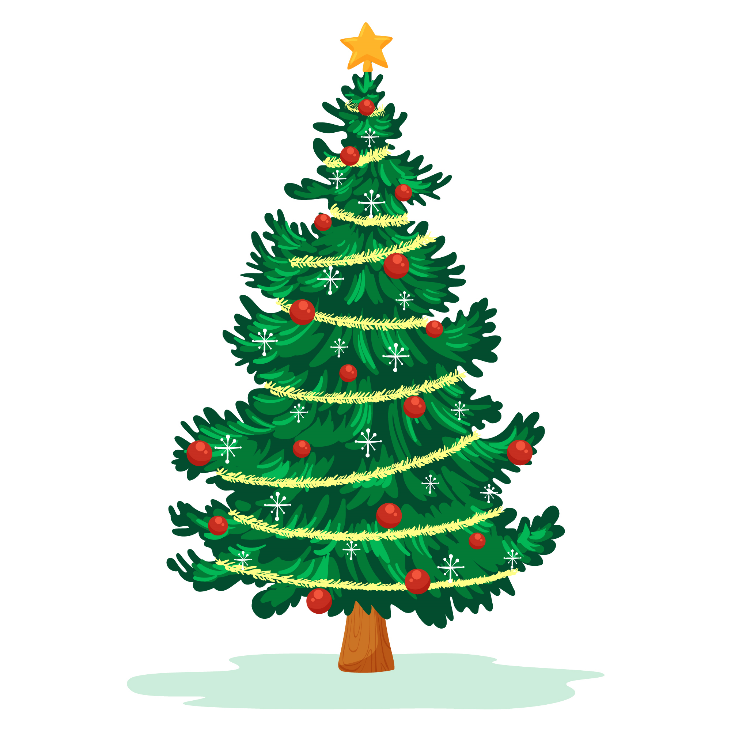 Klasy 4 - 7	
Obiady dla uczniów: 11.00 – 11.30 – klasy 1c, 1d, 2b, 3a, 3b, 3c, 3d				           12.00 – 12.30 – klasy 4 – 7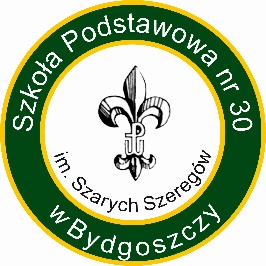 				           13.00 – 13.30 – klasy 1a, 1b, 2a, 2c, 2d								   pl.freepik.comDyżury nauczycieli (wychowawców klas) – 20 minut przed rozpoczęciem zajęć z klasą (przed wyznaczona salą)           20 minut po zakończeniu zajęć z klasą (kl. 1,4,5 - stołówka, kl. 2,3,6,7 - szatnia szkolna)Nauczyciele bez wychowawstwa – dyżury wyznaczone w świetlicy szkolnejGodzinaSala 2BSala 2BSala 4BSala 4BSala 5BSala 5BSala 6BSala 6BSala 7BSala 7BSala 12BSala 12BSala 15BSala 15B8.00 – 9.00Kl. 3aKl. 3dKl. 3bKl. 1cKl. 3cKl. 2bKl. 1d9.00 – 10.00Kl. 3aKl. 3dKl. 3bKl. 1cKl. 3cKl. 2bKl. 1d10.00 – 11.00JasełkaJasełkaJasełkaJasełkaJasełkaJasełkaJasełkaJasełkaJasełkaJasełkaJasełkaJasełka11.00 – 12.00Obiad(do 11.30)Kl. 2cObiad(do 11.30)Kl. 1aObiad(do 11.30)Kl. 2aObiad(do 11.30)Kl. 2dObiad(do 11.30)Kl. 1bObiad(do 11.30)Obiad(do 11.30)12.00 – 13.00Kl. 2cKl. 1aKl. 2aKl. 2dKl. 1bObiad(do 13.30)Obiad(do 13.30)Obiad(do 13.30)Obiad(do 13.30)Obiad(do 13.30)GodzinaSala28ASala 13BSala 14BSala4CSala 6CSala 8CSala 9CSala 21BSala 23BSala 11CSala 12CSala 14C9.00 – 10.00JasełkaJasełkaJasełkaJasełkaJasełkaJasełkaJasełkaJasełkaJasełkaJasełkaJasełkaJasełka10.00 – 11.00Kl. 5bKl. 6aKl. 7aKl. 6cKl. 4cKl. 6bKl. 5aKl. 4bKl. 7cKl. 5cKl. 7bKl. 4a11.00 – 12.00Kl. 5bKl. 6aKl. 7aKl. 6cKl. 4cKl. 6bKl. 5aKl. 4bKl. 7cKl. 5cKl. 7bKl. 4aObiad (do 12.30)Obiad (do 12.30)Obiad (do 12.30)Obiad (do 12.30)Obiad (do 12.30)Obiad (do 12.30)Obiad (do 12.30)Obiad (do 12.30)Obiad (do 12.30)Obiad (do 12.30)Obiad (do 12.30)Obiad (do 12.30)